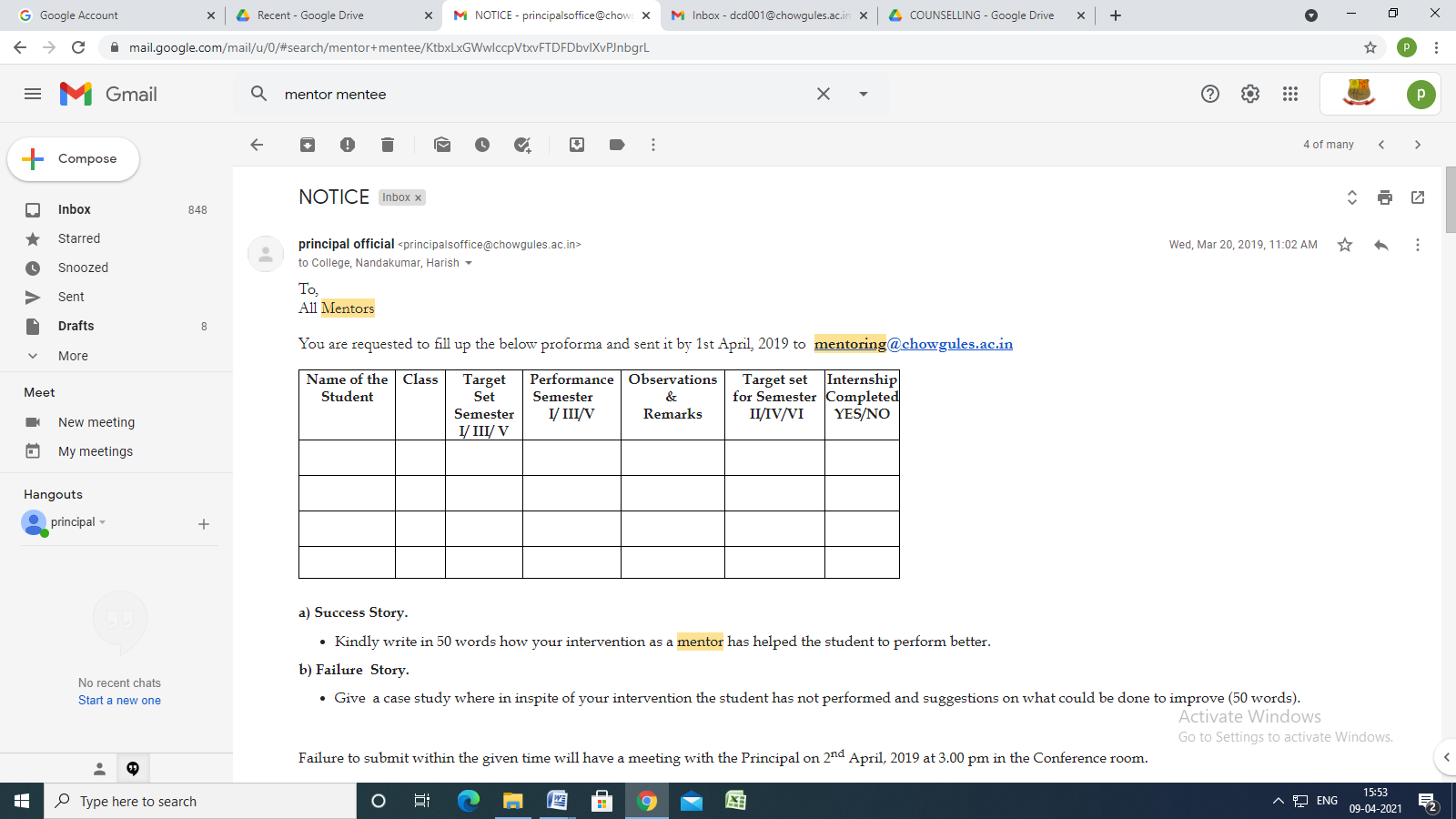 NOTICEInbox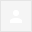 To,All MentorsYou are requested to fill up the below proforma and sent it by 1st April, 2019 to  mentoring@chowgules.ac.ina) Success Story.Kindly write in 50 words how your intervention as a mentor has helped the student to perform better.b) Failure  Story.Give  a case study where in inspite of your intervention the student has not performed and suggestions on what could be done to improve (50 words).Failure to submit within the given time will have a meeting with the Principal on 2nd April, 2019 at 3.00 pm in the Conference room. PRINCIPALMENTOR – MENTEE MEET22ND March 2019Name of the Mentor: Ms. Sarita Naik TariMENTOR - MENTEE REPORT  - ASST. PROF. ANDREW BARRETOa) Success Story.Kindly write in 50 words how your intervention as a mentor has helped the student to perform better.b) Failure  Story.Give  a case study where in inspite of your intervention the student has not performed and suggestions on what could be done to improve (50 words).Dr. Sanjay D. GaikwadDepartment OF GeographyPerforma of Mentors Mentee Meeting   a) Success Story.Pooja Talwar of TYBSC achieved her target has no Backlog and also completed her internshipShruti Barve  of  FYBSC (Chem.) had one back log she cleared it in retake  Exam.b) Failure  story.Megan Demalo        of  FYBSC Zoology  achieved her target need improvement in one paper  and likely to have backlog in one practical paper in this sem.In spite of all several student didn’t turn up for meeting.MENTOR-MENTEE MEET HELD ON 22nd MARCH 2019 Mentor: Cinderella Bhandare SequeiraSuccess Story – Most of my mentees have not been present for the mentor-mentee meet. Those who have approached me have not shared concerns that require my intervention. Failure Story – As evident in the above table, three of my mentees have not managed to clear semester one in the first attempt. Venica Dias and Kenisha Fernandes did not apply for the re-exam despite my guiding them to do the same.Mar 20, 2019, 11:02 AM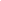 Name of the StudentClassTarget SetSemester I/ III/ VPerformanceSemester      I/ III/VObservations & RemarksTarget set for Semester  II/IV/VIInternship Completed YES/NOName of the StudentClassTarget SetSemester I/ III/ VPerformanceSemester      I/ III/VObservations & RemarksTarget set for Semester  II/IV/VIInternship Completed YES/NOD’Cunha  Elroy Daniel  SYBSC YesFollowing Courses Not cleared 1.Web Designing2.Digital Logic data Yes YesGoa Rugby(Sports  Organisation)Name of the StudentClassTarget SetSemester I/ III/ VPerformanceSemester      I/ III/VObservations &RemarksTarget set for Semester  II/IV/VIInternship Completed YES/NOMUSKAAN KHANFYBA - SociologyYes--NONOSAKHALKAR NEHAL AMOLSYBA - EnglishYesgood-YesNOCARDOZO SHAMIN VALLANKASYBA - EnglishYesgood-YesNOKHANDEKAR SARAH RUPESHSYBsc - BiotechnologyYesgood-YesNOPATIL DHANASHRI MAHESHSYBsc - ChemistryYesgood-YesNORAVEDAR SURTHI MAHADEVSYBsc - BiotechnologyYesgood-YesNOBARRETTO DEXTER JULIOSYBsc - ZoologyYesgood-YesNOBANDEKAR RAVEENA PRAKASHSYBsc - MathematicsYesgood-YesNONAVEEN HARITYBA - EconomicsYesgood-YesYESNAIK AKSHADA GUNDUTYBA - HindiYesgood-YesYESCASTELLO BRULYNN RONISHKATYBA - EnglishYesSkipped coursesLeft collegeNONOName of the StudentClassTarget SetSemester I/ III/ VPerformanceSemester      I/ III/VObservations &RemarksTarget set for Semester  II/IV/VIInternship Completed YES/NOGAMA SELISTONTYBsc - PhysicsYesgood-YesYESNADAF SHABANA RAMAJANTYBsc - BotanyYesgood-YesYESNAVELKAR PAVAN GURUDASTYBsc - ZoologyYesgood-YesYESCHAUDHARY SUMANTYBsc - ChemistryYesgood-YesYESALBUQUERQUE NINOUSKHA MARY CLARINAMA Part I - EnglishYesgood-NONOSHAIK SABENAAFYBVoc - Software DevelopmentYesok-YesNOName of the StudentClassTarget SetSemester I/ III/ VPerformanceSemester      I/ III/VObservations & RemarksTarget set for Semester  II/IV/VIInternship Completed YES/NO Pooja Talwar TYBSC 60 60 No Back log 65 YEs Megan Demalo FYBSC Zoology 50 50+ Stat ppr DiffBack log for PA-Diversity Sem. II 50 After Sem. III in Pathology Shruti Barve FYBSC (Chem.) Had one back log cleared in retake 50 In contact with VasantName of the StudentClass Pooja  Talwar          TYBSCBanking entrance (Po), MSC Megan Demalo FYBSC ZoologyLikely to have back in practical Assessment in Diversity ,Missed some session during Tathastu event Shruti Barve FYBSC (Chem.)Name of the StudentClassTarget SetSemester I/ III/ VPerformanceSemester      I/ III/VObservations & RemarksTarget set for Semester  II/IV/VIInternship Completed YES/NOKimberley FernandesFYBSc.SU180331Yes (40%) Cell BiologyPaper cleared in the second attemptTendency to set a low target.Plans to continue her studies abroad in the following semester.60%NoRatishNaikFYBSc.SU1819150%Cleared Semester 1 in the first attemptOverall percentage is 60%50%NoKenishaFernandesFYBSsc.AU18010360%Semester 1 Statistics not clearedNot yet answered the repeat exam.60%No